STATE OF MARYLANDDEPARTMENT OF HUMAN SERVICESFAMILY INVESTMENT ADMINISTRATIONPUBLIC ASSISTANCE TO ADULTS DISABILITY CERTIFICATION FORMPublic Assistance to Adults is a monthly payment of State funds to an individual who has been certified for a licensed assisted living program, a CARE home, or a Maryland Department of Health (MDH) rehabilitative residence.  SECTION I     REPRESENTATIVE PAYEE’S AGREEMENT In becoming a Representative Payee for __________________________	    ___________________					          		 (Name of Customer)	      		      (Customer ID)I understand and agree to the following:To use the assistance payment to obtain shelter, food, clothing, etc. for the customer.To provide some accounting so that the local department can know how the money was used.To the best of my ability, assist the customer in meeting daily needs; help with ongoing problems, and to maintain a close contact with the customer.To report to the local department any change in the financial circumstances of the customer of which I am aware; or any change in my relationship to the customer.        _________________________                                    ______________________                         Representative Payee                                                                                                  Date       _________________________                                     ______________________   
                      LDSS Case Manager’s Signature                                                                                  DateSECTION II    REHABILITATIVE RESIDENCE OR CARE HOME CERTIFICATION See Section III for Assisted Living placementsThe above-named client has been approved for service and will be placed in a CARE Home or Rehabilitative Residence facility.  Facility: _____________________________________________________________Address: ____________________________________________________________Telephone No: _______________________________________________________ Service Eligibility has been established for: _________________________________Level of Care: ________________________________________________________Planned Placement Date: _______________________________________________ Mail Check to: ________________________________________________________Address:  ____________________________________________________________Placement approved by: ________________________________________________ SECTION III     MEDICAL REPORT 	(Section III must be completed for PAA-Assisted Living applicants/recipients.  This section also may be used for CARE Homes and Rehabilitative Residence applicants when an agency determination of need is not available.)The information provided on this form may be used to determine eligibility for federal and state programs using Social Security disability criteria.  Please Print or TypePATIENT INFORMATION:Is a protective living arrangement necessary?      Yes         NoIf yes, Justification for Protected Living Arrangement on page 3 must be completedName of Patient: _________________________________       Date of Birth: ___________________Name of Licensed Professional or Physician:  ____________________________________________Address:  _________________________________________________________________________Specialty:  ________________________________________________________________________Phone: ___________________________Dates of Examination:    First Visit: ____________      Last Visit: __________________Presenting Symptoms: ______________________________________________________________________________________________________________________________________________________________________________________________________________________________________________________Diagnosis: ______________________________________      Onset Date: ______________________Diagnosis: _______________________________________    Onset Date: ______________________Hearing Limitations	 Yes     No	 Minimal	 Moderate	  Extreme       SevereSpeaking Limitations      Yes    No	 Minimal	 Moderate	  Extreme       Severe MENTAL HEALTH Does the patient suffer from mental illness?	 Yes   No 	_______________________________________________________________________________________________________________________________________________________________________________________________________________________________________________________________To the best of your knowledge does the patient exhibit any violent behaviors?   Yes   NoIf yes, list below __________________________________________________________________________________________________________________________________________________________________________SECTION IV    VISUAL LIMITATIONS  Visual Field: OD ______________        OS ____________           VA _______________(After corrections): OD___________      OS ____________            VA _______________PROGNOSIS AND RECOMMENDATIONSPatient’s vision impairment LEVEL (PLEASE INDICATE BELOW)	Stable ______	Deteriorating _____	Capable of Improvement______ 	Uncertain_______Other recommendations (e.g., special eye consultation, special medical examination, low-vision aide, mobility training, prostheses, etc.; explain):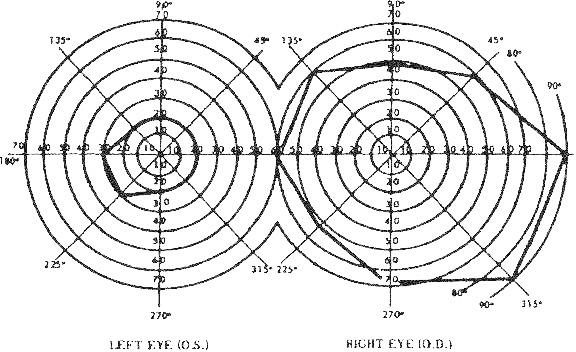 Justification for Protected Living Arrangement:____________________________________________________________________________________________________________________________________________________________________________________________________________________________________________________________________________________________________________________________________________________Additional Comments:____________________________________________________________________________________________________________________________________________________________________________________________________________________________________________________________________________________________________________________________________________________Signature: ____________________________________   Print Name: ____________________________ Title: ________________________________________    Telephone: ____________________________ License or Federal ID#: _________________________MA Provider#: ________________________________     Date: _________________________________